Objednáváme u Vás : Posuvná brána VZ DoubravkaTermín splnění: do 31.12.2022Maximální cena:  271 451,68 Kč bez DPH (v režimu přenesené daňové povinnosti)Fakturu za provedené plnění zašlete na výše uvedenou adresu. V textu nebo v hlavičce prosím uveďte číslo této objednávky, protože jinak nebude Vaše faktura proplacena.V Plzni dne 12.9.2022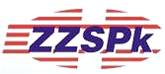 Zdravotnická záchranná služba Plzeňského kraje, příspěvková organizace, se sídlem Klatovská třída 2960/200iJižní Předměstí 30100 Plzeň IČ 45333009, DIČ CZ45333009 (plátce DPH)Dodavatel S&H stavební a obchodní firma spol. s r.o.K Vejvoďáku 1359156 00  Praha 5 - ZbraslavIČ: 46883037DIČ: CZ46883037Objednávka č. ZZSPK- 5911/ 2022